  ПРОЕКТ      ҠАРАР                                      № ____                       ПОСТАНОВЛЕНИЕ       «___» ______2014 й.                                                       «___» _____  2014г.    «О внесении изменений в Постановление Главы сельского поселения Шаранский сельсовет муниципального района Шаранский район Республики Башкортостан № 74 от 16.07.2013 года «Об утверждении Положения об осуществлении муниципального лесного контроля на территории сельского поселения Шаранский сельсовет муниципального района Шаранский  район Республики Башкортостан»

          В соответствии с Федеральными законами от 6 октября 2003 г. N 131-ФЗ "Об общих принципах организации местного самоуправления Российской Федерации", от 26 декабря 2008 г. N 294-ФЗ "О защите прав юридическихлиц и индивидуальных предпринимателей при осуществлении государственного контроля (надзора) и муниципального контроля", на основании статей 84, 98 Лесного кодекса Российской Федерации, Земельного кодекса Российской Федерации, руководствуясь Уставом сельского поселения Шаранский сельсовет муниципального района Шаранский  район Республики  Башкортостан ПОСТАНОВЛЯЮ:1. Внести изменение в Постановление главы сельского поселения Шаранский сельсовет муниципального района Шаранский район Республики Башкортостан № 74 от 16.07.2013 года «Об утверждении Положения об осуществлении муниципального лесного контроля на территории сельского поселения Шаранский сельсовет муниципального района Шаранский  район Республики Башкортостан» (далее Постановление), следующие изменения:

   1. Пункт 4.1 Постановления изложить в новой редакции: «При проведении документарной проверки орган государственного контроля (надзора), орган муниципального контроля не вправе требовать у юридического лица, индивидуального предпринимателя сведения и документы, не относящиеся к предмету документарной проверки, а также сведения и документы, которые могут быть получены этим органом от иных органов государственного контроля (надзора), органов муниципального контроля»;2. Пункт 3.1 Постановления изложить в новой редакции: «В случае если для проведения внеплановой выездной проверки требуется согласование ее проведения с органами прокуратуры, копия акта проверки направляется в орган прокуратуры, которым принято решение о согласовании проведения проверки, в течении пяти рабочих дней со дня согласования акта проверки. То есть не зависимо от выдачи предписания»;3. Пункт 4. Постановления изложить в новой редакции: «выездная проверка начинается с предъявления служебного удостоверения должностными лицами органа муниципального контроля, обязательного ознакомления руководителя или должностного лица юридического лица, индивидуального предпринимателя, его уполномоченного представителя с распоряжением или приказом руководителя, заместителя руководителя органа муниципального контроля о назначении выездной проверки и с полномочиями проводящих выездную проверку лиц, а также с целями, задачами, основаниями проведения выездной проверки, видами и объемом мероприятий по контролю, составом экспертов, представителями экспертных организаций, привлекаемых к выездной проверке, со сроками и с условиями ее проведения»4.  Постановление  дополнить пунктом 6. следующего содержания: «В случае выявления нарушений членами саморегулируемой организации обязательных требований и требований, установленных муниципальными правовыми актами, должностные лица органа государственного контроля (надзора), органа муниципального контроля при проведении плановой проверки таких членов саморегулируемой организации обязаны сообщить в саморегулируемую организацию о выявленных нарушениях в течение пяти рабочих дней со дня окончания проведения плановой проверки» 2. Настоящее постановление обнародовать в здании администрации сельского поселения Шаранский сельсовет муниципального района Шаранский район Республики Башкортостан и разместить на официальном сайте сельского поселенияwww.sharan.sharan-sovet.ru

 3. Контроль за исполнением настоящего постановления оставляю за собой
Глава  сельского поселения                                                        Р.Р.Мануров  Башкортостан РеспубликаһыШаран районымуниципаль районыныңШаран  ауыл Советыауыл биләмәһе Хакимиәте452630 Шаран ауылы, 1-се май урамы 62Тел.(347) 2-22-43,e-mail:sssharanss@yandex.ruШаран  ауылы, тел.(34769) 2-22-43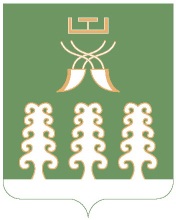                     Республика Башкортостан Администрация сельского поселения             Шаранский  сельсоветмуниципального района         Шаранский район452630 с. Шаран ул. Первомайская,62Тел.(347) 2-22-43,e-mail:sssharanss@yandex.ruс. Шаран тел.(34769) 2-22-43